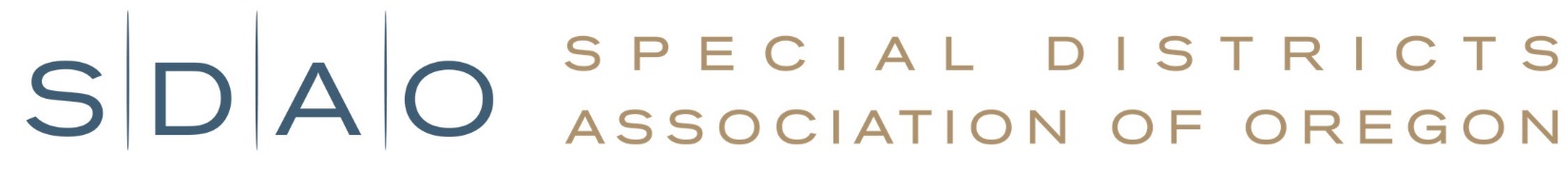 Classified Posting RequestIf your entity is not an SDAO member, there will be a $50 charge to post to the SDAO Classifieds. Please note, we can only accept postings from public entities.Please send completed form to:memberservices@sdao.comOr send completed form by fax to:503-371-4781CONTACT INFORMATION:Full Name:Title:Company Name:Email Adress:PLEASE FILL OUT INFORMATION FOR POSITION OPENING BELOW:Job Title:Location:Organization Name:Posted Date:Application Deadline:Salary Range:Website:Job Description:TO SUBMIT YOUR FORM: